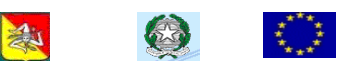 ISTITUTO COMPRENSIVO “ALCIDE DE GASPERI”VIA FORNARA - STRASATTI – 91025 MARSALATEL. 0923-961292	FAX 0923-741129E-mail: tpic81600v@istruzione.it – www.icdegasperimarsala.edu.it C.M. TPIC81600V - C.f. 82006360810SCHEDA di PROGETTO DIDATTICO – a.s. 2023-2024Referente: 	  	SCHEDA FINANZIARIAFinanziamento Risorse e costi: schede finanziarieMarsala,		/       /_	     	IL RESPONSABILE DEL PROGETTOTitolo del ProgettoTitolo del ProgettoPROGETTO	Curriculare ☐	Extracurriculare ☐PROGETTO	Curriculare ☐	Extracurriculare ☐Descrizione sinteticaDescrizione sinteticaDefinizione del bisogno (inteso come ampliamento dell’offerta formativa o come risposta a unacarenza)Definizione del bisogno (inteso come ampliamento dell’offerta formativa o come risposta a unacarenza)Finalità generali del progettoFinalità generali del progettoDestinatariPlesso/i:DestinatariSezioni/classi:Destinatarin. alunni:Docente/ti coinvoltiNominativo/i:Docente/ti coinvoltiCompetenze (specificare quali competenze del curricolo vengono sviluppate)Competenze (specificare quali competenze del curricolo vengono sviluppate)Risultati attesi (esplicitare cosa si intende incrementare in termini di traguardiformativi/apprendimento/comportamento)Risultati attesi (esplicitare cosa si intende incrementare in termini di traguardiformativi/apprendimento/comportamento)Periodo di attuazionePeriodo di attuazionePeriodo di attuazionePeriodo di attuazionePeriodo di attuazionePeriodo di attuazionePeriodo di attuazionePeriodo di attuazionePeriodo di attuazionePiano attività in termini di serviziPiano attività in termini di serviziPiano attività in termini di serviziPiano attività in termini di serviziPiano attività in termini di serviziPiano attività in termini di serviziPiano attività in termini di serviziPiano attività in termini di serviziPiano attività in termini di serviziPiano attività in termini di serviziPiano attività in termini di serviziPiano attività in termini di serviziPiano attività in termini di serviziPiano attività in termini di serviziPiano attività in termini di serviziPiano attività in termini di serviziDocente/iDocente/iDocente/iDocente/iDocente/iDocente/iDocente/iDocente/iDocente/iDocente/iDocente/iDocente/iDocente/iDocente/iDocente/iDocente/iDocente/iDocente/iDsgaDsgaDsgaDsgaDsgaDsgaDsgaDsgaDsgaAssistente/i amministrativo/iAssistente/i amministrativo/iAssistente/i amministrativo/iAssistente/i amministrativo/iAssistente/i amministrativo/iAssistente/i amministrativo/iAssistente/i amministrativo/iAssistente/i amministrativo/iAssistente/i amministrativo/iAssistente/i amministrativo/iAssistente/i amministrativo/iAssistente/i amministrativo/iAssistente/i amministrativo/iAssistente/i amministrativo/iAssistente/i amministrativo/iAssistente/i amministrativo/iAssistente/i amministrativo/iAssistente/i amministrativo/iCollaboratore/i scolastico/ciCollaboratore/i scolastico/ciCollaboratore/i scolastico/ciCollaboratore/i scolastico/ciCollaboratore/i scolastico/ciCollaboratore/i scolastico/ciCollaboratore/i scolastico/ciCollaboratore/i scolastico/ciCollaboratore/i scolastico/ciCollaboratore/i scolastico/ciCollaboratore/i scolastico/ciCollaboratore/i scolastico/ciCollaboratore/i scolastico/ciCollaboratore/i scolastico/ciCollaboratore/i scolastico/ciCollaboratore/i scolastico/ciCollaboratore/i scolastico/ciCollaboratore/i scolastico/ciEsperto/i esterno/iEsperto/i esterno/iEsperto/i esterno/iEsperto/i esterno/iEsperto/i esterno/iEsperto/i esterno/iEsperto/i esterno/iEsperto/i esterno/iEsperto/i esterno/iEsperto/i esterno/iEsperto/i esterno/iEsperto/i esterno/iEsperto/i esterno/iEsperto/i esterno/iEsperto/i esterno/iEsperto/i esterno/iCollaborazione di reteCollaborazione di reteCollaborazione di reteCollaborazione di reteCollaborazione di reteCollaborazione di reteCollaborazione di reteCollaborazione di reteCollaborazione di reteCollaborazione di reteCollaborazione di reteCollaborazione di reteCollaborazione di reteCollaborazione di reteCollaborazione di reteCollaborazione di reteEnti territoriali coinvoltiEnti territoriali coinvoltiEnti territoriali coinvoltiEnti territoriali coinvoltiEnti territoriali coinvoltiEnti territoriali coinvoltiEnti territoriali coinvoltiEnti territoriali coinvoltiEnti territoriali coinvoltiEnti territoriali coinvoltiEnti territoriali coinvoltiEnti territoriali coinvoltiEnti territoriali coinvoltiEnti territoriali coinvoltiEnti territoriali coinvoltiEnti territoriali coinvoltiPianificazione dei tempiPianificazione dei tempiPianificazione dei tempiPianificazione dei tempiPianificazione dei tempiPianificazione dei tempiPianificazione dei tempiPianificazione dei tempiPianificazione dei tempiPianificazione dei tempiPianificazione dei tempiPianificazione dei tempiPianificazione dei tempiPianificazione dei tempiPianificazione dei tempiPianificazione dei tempiN. Fasi del progettoN. Fasi del progettoN. Fasi del progettoN. Fasi del progettoN. Fasi del progettoN. Fasi del progettoN. Fasi del progettoN. Fasi del progettoN. Fasi del progettoN. Fasi del progettoN. Fasi del progettoN. Fasi del progettoN. Fasi del progettoN. Fasi del progettoN. Fasi del progettoN. Fasi del progettoN. Fasi del progettoN. Fasi del progettoN. Fasi del progettoN. Fasi del progettoN. Fasi del progettoN. Fasi del progettoN. Fasi del progettoN. Fasi del progettoTempi di sviluppo delle fasi del progettoTempi di sviluppo delle fasi del progettoTempi di sviluppo delle fasi del progettoTempi di sviluppo delle fasi del progettoTempi di sviluppo delle fasi del progettoTempi di sviluppo delle fasi del progettoTempi di sviluppo delle fasi del progettoTempi di sviluppo delle fasi del progettonumero totale ore progettonumero totale ore progettonumero totale ore progettonumero totale ore progettonumero totale ore progettonumero totale ore progettonumero totale ore progettonumero totale ore progettoFaseOtt.Ott.Nov.Dic.Dic.Gen.Feb.Feb.Mar.Apr.Mag.Mag.Giu.Giu.12Attività previsteAttività previsteAttività previsteAttività previsteAttività previsteAttività previsteAttività previsteAttività previsteArgomentoArgomentoLuogoLuogoLuogoTempoTempoStrumenti emezziStrumenti emezziStrumenti emezziDocenticoinvoltiDocenticoinvoltiAlunnicoinvoltiAlunnicoinvoltin. Alunni:n. Alunni:n. Alunni:n. Alunni:n. Alunni:n. Alunni:n. Alunni:n. Alunni:n. Alunni:n. Alunni:n. Alunni:n. Alunni:n. Alunni:n. Alunni:n. Alunni:n. Alunni:Modalità/ strumenti di verifica intermediaModalità/ strumenti di verifica intermediaModalità/ strumenti di verifica intermediaModalità/ strumenti di verifica intermediaModalità/ strumenti di verifica intermediaModalità/ strumenti di verifica intermediaModalità/ strumenti di verifica intermediaModalità/ strumenti di verifica intermediaModalità/ strumenti di verifica intermediaModalità/ strumenti di verifica intermediaModalità/ strumenti di verifica intermediaModalità/ strumenti di verifica intermediaModalità/ strumenti di verifica intermediaModalità/ strumenti di verifica intermediaModalità/ strumenti di verifica intermediaModalità/ strumenti di verifica intermediaModalità/ strumenti di verifica finaleModalità/ strumenti di verifica finaleModalità/ strumenti di verifica finaleModalità/ strumenti di verifica finaleModalità/ strumenti di verifica finaleModalità/ strumenti di verifica finaleModalità/ strumenti di verifica finaleModalità/ strumenti di verifica finaleModalità/ strumenti di verifica finaleModalità/ strumenti di verifica finaleModalità/ strumenti di verifica finaleModalità/ strumenti di verifica finaleModalità/ strumenti di verifica finaleModalità/ strumenti di verifica finaleModalità/ strumenti di verifica finaleModalità/ strumenti di verifica finaleMonitoraggio e valutazione del progettoMonitoraggio e valutazione del progettoMonitoraggio e valutazione del progettoMonitoraggio e valutazione del progettoMonitoraggio e valutazione del progettoMonitoraggio e valutazione del progettoMonitoraggio e valutazione del progettoMonitoraggio e valutazione del progettoMonitoraggio e valutazione del progettoMonitoraggio e valutazione del progettoMonitoraggio e valutazione del progettoMonitoraggio e valutazione del progettoMonitoraggio e valutazione del progettoMonitoraggio e valutazione del progettoMonitoraggio e valutazione del progettoMonitoraggio e valutazione del progettoModalità/strumenti di autovalutazioneModalità/strumenti di autovalutazioneModalità/strumenti di autovalutazioneModalità/strumenti di autovalutazioneModalità/strumenti di autovalutazioneModalità/strumenti di autovalutazioneModalità/strumenti di autovalutazioneModalità/strumenti di autovalutazioneModalità/strumenti di autovalutazioneModalità/strumenti di autovalutazioneModalità/strumenti di autovalutazioneModalità/strumenti di autovalutazioneModalità/strumenti di autovalutazioneModalità/strumenti di autovalutazioneModalità/strumenti di autovalutazioneModalità/strumenti di autovalutazioneATTIVITA’ DA FINANZIARE CON:ATTIVITA’ DA FINANZIARE CON:Fondo d’IstitutoEx Legge 440 (potenziamento dell’autonomia del PTOF) Contributo ComunaleFinanziamento Ministeriale Altri ContributiCosto zeroFondo d’IstitutoEx Legge 440 (potenziamento dell’autonomia del PTOF) Contributo ComunaleFinanziamento Ministeriale Altri ContributiCosto zeroFondo d’IstitutoEx Legge 440 (potenziamento dell’autonomia del PTOF) Contributo ComunaleFinanziamento Ministeriale Altri ContributiCosto zeroFondo d’IstitutoEx Legge 440 (potenziamento dell’autonomia del PTOF) Contributo ComunaleFinanziamento Ministeriale Altri ContributiCosto zeroFondo d’IstitutoEx Legge 440 (potenziamento dell’autonomia del PTOF) Contributo ComunaleFinanziamento Ministeriale Altri ContributiCosto zeroFondo d’IstitutoEx Legge 440 (potenziamento dell’autonomia del PTOF) Contributo ComunaleFinanziamento Ministeriale Altri ContributiCosto zeroCOLLABORATORI SCOLASTICICOLLABORATORI SCOLASTICICOLLABORATORI SCOLASTICICognomeNomeOre collaborazioneCognomeNome€12,50Totale oreTotale oreTotale €Totale €ASSISTENTI AMMINISTRATIVIASSISTENTI AMMINISTRATIVIASSISTENTI AMMINISTRATIVICognomeNomeOre collaborazioneCognomeNome€14,50Totale oreTotale oreTotale €Totale €DOCENTIDOCENTIDOCENTIDOCENTICognomeNomeOre progettazioneOre docenzaCognomeNome€ 17,50€35,00Totale oreTotale oreTotale €Totale €MATERIALIMATERIALIDescrizioneCostiTotale €Totale €A cura del Dirigente ScolasticoA cura del Dirigente ScolasticoDATA COLLEGIOFIRMA APPROVAZIONE - RIESAME E VERIFICA deiprogettiSolo per i progetti/attività con finanziamentoApprovazione del Consiglio Istituto del  	Solo per i progetti/attività con finanziamentoApprovazione del Consiglio Istituto del  	